FOR YOUR INFORMATIONProducts we useAirbrush and Regular makeupAirbrushThe Temptu cordless is our easily transportable airbrush system.How Airbrush makeup is used: A very fine mist of makeup, that will make your skin look flawless, is sprayed on blending beautifully and evenly on the face, neck, and even down a little further if needed. You’ll look fresh from morning until late night and will absolutely love your photos!!  To retain the flawless quality of your airbrush makeup, it’s better to blot rather than rub for sweat or tears.Many people have preferred Airbrush from previous experiences, so we always have it on hand.If you want more info on airbrush makeup, Youtube is a great way to check it out.RegularRegular makeup is a better choice than airbrush if there’s flakiness, dryness, or little hairs on the face. Airbrush may highlight those unwanted features.If there’s any tweaking needed, we have a good variety of regular makeup that matches any age and skin type. *A good primer with setting powder and spray gives you optimal and lasting results with both regular and Airbrush, so you can’t go wrong either way!**Be prepared to look radiant by taking good care of your skin with moisturizers that work well for your skin-type and avoid flakiness by following up with a good exfoliating scrub. Have plenty of sunscreen on to prevent sunburn, this goes for the groom as well. Also, don’t forget to drink plenty of water!*Touch ups!We provide touch ups for lips in a small container with a disposal lip brush for everyone getting makeup done. Hair ExtensionsWe’ll gladly put in any clip-on extensions that you provide on your own. Be sure that they are real hair, many people find them used online as they are often just used once for a wedding day.If you get them used, you can get good ones like Bellami online at a discount. Bellami hair extensions are good as new once shampooed and you can even resell them after the event if you don’t want to keep them.If you get them brand new, be sure to wash them a couple times to get rid of the waxy coating.Do not recondition as they don’t hold curl as well. You can do a test curl and see how long it lasts. Please let me know if you’ll be bringing in any hair extensions so I can adjust the time needed.How to be preparedHairHave clean, dry hair.Avoid flat irons after your last shampoo.Use conditioners sparingly, as they make the hair too soft and hard to hold curl. This statement is not true for everyone, you probably know if it’s true for you.Our climate is not the most suitable for hair that typically doesn't hold curl well. Even hair that holds well while at other locations may not do so here. If you're going to have an outdoor event or extended outdoor photography, please consider how long your hair may last if you're wearing it down. I take every precaution possible by using the best humidity sprays and hot irons, but nature does what it's going to do. This is not necessarily true on cooler, less humid days here, but you may want to test it in this location for yourself sometime before your event. MakeupIt's good to address any dental hygiene before makeup.  Do what's best for you as far as when to put contacts in if you wear them... and you may want to read those special cards first! <3Please let us know if you have any sensitivities with makeup or hair products so we can discuss options.Blow driesAre available, the cost depends on how much hair you have. See the price list and review all the information provided in this link. (LINK)Additional Information:We do a lot of very early mornings! We know you've been out having fun and may want to just go to bed without completely drying your hair but usually it's still that way in the morning, so just give it a quick dry before we arrive so we're all set to go. You may also want to wash it earlier the day before.A robe or button-down shirt is great. Having the room on the cooler side keeps everyone comfortable and fresh. This is especially important if you will have a lot of people moving in and out of the room.It's best not to steam dresses around hair and makeup or be around a steamer once your hair and makeup is done.If I am still there when it's time to put your dress on, I can help you get it on and zipped, buttoned, or laced in the back. I do many for the pre-dawn shoots at Disney for obvious reasons. :-) We are a 24/7 AND an on-location service only. Once I have all the information I need, I will determine our time frame for everyone and how many extra stylists/makeup artists we're going to need.Please see the contact page on my website and review all the information in the link provided here. (LINK) The deposit is non-refundable. If there are any cancellations 1 month prior to your event, the deposit is used to pay for cancellation. I try to be fair in an unusual situation. You may add another person or service in place of the cancellation. You also may add others at any time. In that case, we may need to adjust the time requirements.*** One more thing!  Sometimes in all the planning, packing, and last-minute details before leaving, people often forget something important they needed or wanted to bring. They are usually disappointed when they realize it was left at home. There is so much to think about, so it is very easy to do. I would suggest making a list of essentials or necessities when you have plenty of time and maybe have someone help you with it. As you pack everything get your list and check everything off as you pack it and again get help if you need it. *** - It is my pleasure to give you as much information as possible to help make your day the best day ever!!I hope this has been helpful!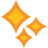 